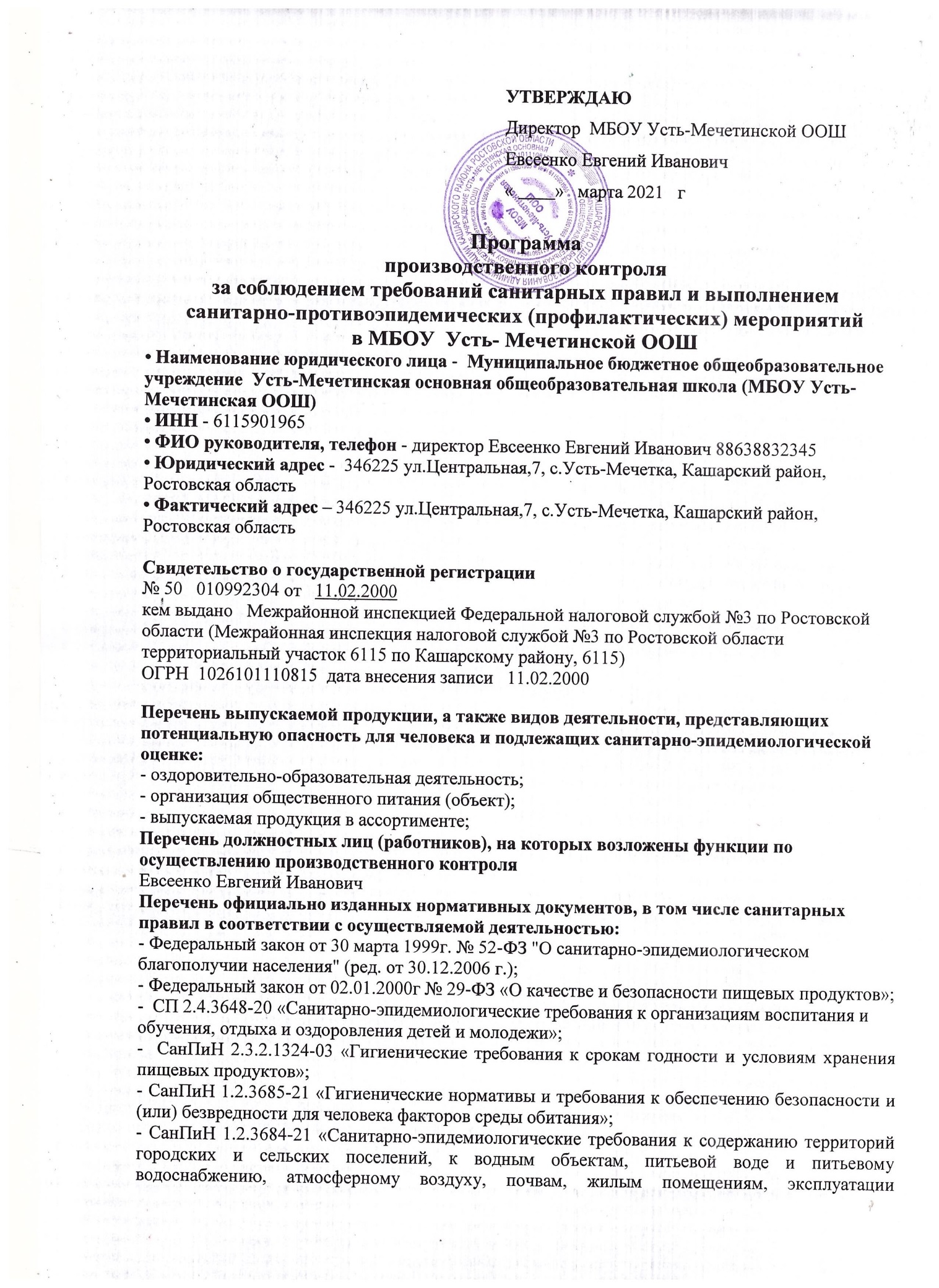 производственных, общественных помещений, организации и проведению санитарно-противоэпидемических (профилактических) мероприятий»;- СП 3.5.1378-03 «Санитарно-эпидемиологические требования к организации и осуществлению дезинфекционной деятельности»;- СП 3.5.3.1129-02 «Санитарно-эпидемиологические требования к проведению дератизации»;- СП 1.1.1058-01 «Организация и проведение производственного контроля за соблюдением санитарных правил и выполнением санитарно- противоэпидемических (профилактических) мероприятий» (в ред. Изменений и дополнений № 1, утв. Постановлением Главного государственного санитарного врача РФ от 27.03.2007 № 13)1. Общие положения1.1. Настоящая программа разработана в соответствие с требованиями  Федерального закона  № 52 от 30.03.99. «О санитарно-эпидемиологическом благополучии населения» (с изменениями от 30 декабря 2001 г., 10 января, 30 июня 2003 г., 22 августа 2004 г., 9 мая, 31 декабря 2005 г.) и санитарных правил СП 1.1.1058-01 «Организация и проведение производственного контроля за соблюдением санитарно-эпидемиологических (профилактических) мероприятий», СП 2.4.3648-20 «Санитарно-эпидемиологические требования к организациям воспитания и обучения, отдыха и оздоровления детей и молодежи»; 1.2. Программа устанавливает порядок организации и осуществление производственного контроля за соблюдением санитарных правил и выполнением санитарно-эпидемиологических мероприятий, обязательных для выполнения всеми работниками.1.3 Организация производственного контроля в МБОУ  Усть-Мечетинская ООШ возлагается на  Евсеенко Евгений Иванович 1.4. Целью производственного контроля (ПК) является обеспечение  безопасности и безвредности для человека и среды обитания вредного влияния факторов производственной среды, путем должного выполнения требований нормативно-правовых актов санитарного законодательства, осуществление санитарно-эпидемиологических (профилактических) мероприятий, организации и осуществления контроля за их соблюдением.1.5. Общее руководство осуществлением производственного контроля за соблюдением санитарных правил, санитарно-противоэпидемических (профилактических) мероприятий возлагается на Гаврилову Татьяну Николаевну1.6. К настоящей Программе относятся термины с соответствующими определениями:        Санитарно-эпидемиологическое благополучие населения – состояние здоровья населения, среды обитания человека, при котором отсутствует вредное воздействие факторов среды обитания на человека и обеспечиваются благоприятные условия его жизнедеятельности.        Среда обитания – совокупность объектов, явлений и факторов окружающей (естественной и искусственной) среды, определяющая условия жизнедеятельности человека.       Факторы среды обитания - биологические (вирусы, бактерии, паразиты и др.), химические и физические (шум, вибрация, ультразвук, инфразвук, ионизирующее, неионизирующее), социальные (питание, водоснабжение, условия труда, быта и отдыха), которые могут оказывать воздействие на человека и на состояние здоровья будущих поколений.        Вредные воздействия на человека – воздействие факторов среды обитания создающее угрозу жизни и здоровью будущих поколений.        Благоприятные условия жизнедеятельности человека – состояние среды обитания, при котором отсутствует вредное воздействие ее факторов на человека и имеются возможности для восстановления нарушенных функций организма человека.        Безопасные условия для человека – состояние среды обитания, при котором отсутствует вероятность вредного воздействия ее факторов на  человека.        Санитарно-эпидемиологическая обстановка -  состояние здоровья населения и среды обитания на определенной территории в конкретно указанное время.        Гигиенический норматив – установленное исследованиями допустимое максимальное или  минимальное количественное или качественное значение показателя, характеризующее тот или иной фактор среды обитания с позиции его безопасности и безвредности для человека.        Государственные санитарно-эпидемиологические правила и нормативы (далее санитарные правила) -  нормативные акты, устанавливающие санитарно-эпидемиологические требования, несоблюдение которых создает угрозу жизни и здоровью человека, а также угрозу возникновения и распространения заболеваний.       Санитарно-эпидемиологические (профилактические) мероприятия – организационные, административные, инженерно-технические, медико-санитарные, ветеринарные и иные меры, направленные на устранение или на уменьшение вредного воздействия на человека факторов среды обитания, предотвращения возникновения и распространения инфекционных и неинфекционных заболеваний (отравлений) и их ликвидации.        Профессиональные заболевания – заболевания человека, возникновение которых  решающая роль принадлежит воздействию неблагоприятных факторов производственной среды и трудового процесса.        Инфекционные заболевания – инфекционные заболевания человека, возникновение и распространение которых,  обусловлены воздействием на человека биологических факторов среды обитания (возбудителей инфекционных заболеваний) и возможностью передачи болезни от заболевшего человека, животного к здоровому человеку. Инфекционные заболевания представляют  опасность для окружающих и  характеризуются тяжелым течением, высоким уровнем смертности, распространением среди населения (эпидемии).        Массовые не инфекционные заболевания (отравления) – заболевания человека, возникновение которых обусловлено воздействие неблагоприятных физических, и  (или) химических и (или) социальных факторов среды обитания.2. Порядок организации и проведения производственного контроля2.1. Производственный контроль за соблюдением санитарных правил и выполнением противоэпидемических (профилактических) мероприятий (далее производственный контроль) осуществляется  юридическими лицами и индивидуальными предпринимателями в соответствии с осуществляемой  ими деятельностью  по обеспечению контроля за соблюдением санитарных правил и гигиенических нормативов, выполнением противоэпидемических (профилактических) мероприятий). 2.2.Объектами производственного контроля  являются: производственные, общественные помещения, рабочие места, готовая продукция, водопроводная вода, инженерные сети и системы, оборудование, учебно-воспитательный процесс.2.3. Производственный контроль включает:2.3.1. Наличие  официально изданных санитарных правил, системы их внедрения и контроля их реализации, методов, методик контроля факторов в соответствии с осуществляемой деятельностью.2.3.2. Организация медицинских осмотров.2.3.3. Контроль за наличием сертификатов, санитарно-эпидемиологических заключений, иных документов, подтверждающих качество, реализующейся продукции.2.3.4. Ведение учета и отчетности, установленной действующим законодательством по вопросам, связанным с производственным контролем.2.3.5. Своевременное информирование органов местного самоуправления, органов и учреждений государственной санитарно-эпидемиологической службы Российской Федерации.2.3.6. Визуальный контроль специалистами за выполнением  санитарно-эпидемиологических (профилактических) мероприятий, соблюдением санитарных правил, разработкой и реализацией мер, направленных на устранение выявленных нарушений.2.3.7. Номенклатура, объем и периодичность лабораторных исследований определяются с учетом наличия вредных производственных факторов, степени их влияния на здоровье человека и среду его обитания. Лабораторные исследования и испытания осуществляются с привлечением лаборатории, аккредитованной в установленном порядке.2.3.8. Производственный контроль должен осуществляться в соответствии с программой производственного контроля.2.4. Необходимые изменения, дополнения в Программу вносятся при  изменении вида деятельности, требованиях законодательства или других существенных изменениях.2.4.1. Ответственность за организацию производственного контроля несет  Евсеенко Евгений Иванович  МБОУ  Усть-Мечетинская  ООШ.3. Состав программы производственного контроля.Программа производственного контроля включает в себя следующие данные:3.1.    Перечень нормативных актов по санитарному законодательству, требуемых для осуществления деятельности (п.5).3.2. Перечень химических веществ, физических и иных факторов, объектов производственного контроля, представляющих потенциальную опасность для человека и среды его обитания (п.6).3.3. Перечень контингента работников, подлежащих профилактическим медицинским осмотрам, профессионально-гигиенической подготовке в соответствие с установленными требованиями (п.7).3.4. Перечень возможных аварийных ситуаций, создающих угрозу санитарно-эпидемиологическому благополучию населения (п.8). 3.5. Мероприятия,  проводимые при осуществлении производственного контроля (п.9).3.6. Объем и периодичность лабораторных и инструментальных исследований (п.10).3.7. Программа   производственного   контроля за работой  оздоровительного лагеря с дневным пребыванием детей в период каникул (п.11).4. Функции ответственного за осуществление производственного контроля.4.1. Оказывать помощь в проведении контроля по соблюдению работниками и специалистами требований санитарных правил.4.2. Принимать участие в разработке санитарно-противоэпидемических мероприятий.4.3. Иметь в наличии санитарные правила и др. документы согласно перечню (п.5).4.4. Оформлять всю необходимую документацию по производственному контролю и отвечать за  ее сохранность.4.5. Принимать участие в проведении проверок по соблюдению санитарных правил, при необходимости  оформлять предписания для отдельных подразделений учреждения.4.6. Контролировать критерии безопасности и безвредности условий обучения и воспитания и условий работ с источниками физических и химических факторов воздействия на человека.4.7. Информировать  Территориальный отдел Управления Роспотребнадзора по Ростовской области в Миллеровском, Чертковском, Тарасовском районах о мерах, принятых по устранению нарушений санитарных правил.4.8. Поддерживать связь с медицинскими учреждениями по вопросам прохождения обучающимися и работниками учреждения обязательных медицинских осмотров.4.9. Контролировать выполнение предписаний Территориального отдела Управления Роспотребнадзора по Ростовской области в Миллеровском, Чертковском, Тарасовском районах и своевременно отчитываться  в их выполнении. 5. Перечень действующих санитарных правил, гигиенических нормативов и нормативно-правовых актов по вопросам санитарно-эпидемиологического благополучия в детских образовательных учреждениях и по вопросам условий труда работающих.6. Перечень химических веществ, физических и иных факторов, объектов производственного контроля, представляющих потенциальную опасность для человека и среды его обитания.7. Перечень контингента работников, подлежащих медицинским осмотрам, согласно приказу Минздравсоцразвития РФ № 302н от 12.04.2011 и профессионально-гигиенической подготовке.8. Перечень возможных  аварийных ситуаций, связанных с остановкой производства, нарушениями технологических процессов, иных, создающих угрозу санитарно- эпидемиологическому благополучию населения, ситуаций, при возникновении которых осуществляется информирование населения, органов местного самоуправления,  Территориальный отдел Управления Роспотребнадзора по Ростовской области в Миллеровском, Чертковском, Тарасовском районах.9. Лицами, ответственными за осуществление производственного контроля, производятся следующие мероприятия:10. Объем и  периодичность лабораторных и инструментальных исследований.11. Программа   производственного   контроляза работой  оздоровительного лагеря с дневным пребыванием детей в период каникул1. Ответственным за осуществление  производственного   контроля  является  Евсеенко Е.И.2. Функции по осуществлению  производственного   контроля  возложены на  Гаврилову Т.Н.Лицом, ответственным за осуществление  производственного  контроля, осуществляются следующие мероприятия:№ п/пНаименование нормативного документаРегистрационный номер1.«О санэпидблагополучии населения».ФЗ № 52 от 30.03.1999г.2.«О защите прав потребителей» с последующими дополнениями и изменениями.ФЗ №  2300/1  от 07.02.1992г.3.«О качестве и безопасности продуктов питания».ФЗ №  29-ФЗ от 02.01.2000г.4.«О защите прав юридических лиц и индивидуальных предпринимателей при осуществлении государственного контроля (надзора) и муниципального контроля».ФЗ № 294-ФЗ от 26.12.2008г.5.«Санитарно-эпидемиологические требования к организациям воспитания и обучения, отдыха и оздоровления детей и молодежи»,СанПиН 2.4.3648-206.«Санитарно-эпидемиологические требования к организации общественного питания населения»СанПиН 2.3/2.4. 3590-207.«Гигиенические требования к качеству и безопасности продовольственного сырья и пищевых продуктов».СанПиН 2.3.2. 1078-018.«Организация  и проведение производственного контроля за соблюдением санитарных правил и выполнением санитарно-противоэпидемических  (профилактических)  мероприятий».СП 1.1. 1058-019.«Гигиенические нормативы и требования к обеспечению безопасности и (или) безвредности для человека факторов среды обитания»СанПиН 1.2.3685-2110.«Гигиенические требования к срокам годности и условиям хранения пищевых продуктов».СанПиН 2.3.2. 1324-0311.«Санитарно-эпидемиологические требования к содержанию территорий городских и сельских поселений, к водным объектам, питьевой воде и питьевому водоснабжению, атмосферному воздуху, почвам, жилым помещениям, эксплуатации производственных, общественных помещений, организации и проведению санитарно-противоэпидемических (профилактических) мероприятий»СанПиН 1.2.3684-2112«Санитарно-эпидемиологические требования к организации и осуществлению дезинфекционной деятельности»СП 3.5.1378-0313«Санитарно-эпидемиологические требования к проведению дератизации»СП 3.5.3.1129-02Факторы производственной средыВлияние на организм человекаМеры профилактикиЗрительное напряжение при работе на компьютереРазвивается комплекс зрительных функциональных расстройств, нарушение аккомодационной функции глаз (зрительное общее утомление, боли режущего характера в области глаз, снижение зрения).Чередование труда и отдыха, правильное оформление рабочего места, проведение гимнастики для глаз.Физические перегрузки опорно-двигательного аппаратаПри подъеме и переносе тяжестей возможно развитие острых заболеваний пояснично-крестцового отдела позвоночника, острых миопатозов, периартритов.При работе с ручным инструментом возможно развитие хронических заболеваний мышечно-связочного аппарата кистей, предплечий, плеча.Ограничение подъема и переноса тяжестей до  – для мужчин,  – для женщин более 2 раз в течение каждого часа рабочей смены.№ п/пПрофессияКоличество работающихХарактер производимых работ и вредный факторп.п. приказа и объем предварительного осмотра  при поступлении на работуКратность периодического медосмотраКратность профессионально-гигиенической подготовки1.Педагоги:учителя, педагог – доп. образования, заместитель по учебно-воспитательной работе. 2	12Работы в  школьных образовательных учрежденияхп. 18. приложения № 2 к приказу № 302н от  12.04.2011г.1 раз в  год1 раз в 2 года2.Директор1Работы в  школьных образовательных учрежденияхп. 18. приложения № 2 к приказу № 302н от  12.04.2011г.1 раз в год1  раз в 2  года3.Дворник1Работы в  школьных образовательных учрежденияхп. 18. приложения № 2 к приказу № 302н от  12.04.2011г.1 раз в год1  раз в 2  года3.Дворник1Подъём и перемещение груза вручную.п. 4.1. приложение 1 к приказу № 302н от 12.04.2011г.1 раз в год1  раз в 2  года3.Дворник1Работа, связанная с мышечным напряжениемп. 4.1.2. приложение 1 приказа № 302н от 12.04.2011 г.1 раз в год1  раз в 2  года4.Водитель1Работа в школьном образовательном учрежденииОстрота зренияИследование вестибюлярногоАппаратаПониженная температура воздухаПриложение №1  П.3. 8.П.3.9.П.1.3.5.П.3.4.1. П.4.1.1 раз в год1 раз в 2 года5. Уборщик служебных помещений.2Работы в школьных образовательных учрежденияхп. 18. приложения № 2 к приказу № 302н от  12.04.2011г.1 раз в год1 раз в 2 года5. Уборщик служебных помещений.2Синтетические моющие средствап. 1.3.3. приложение 1приказа № 302н от 12.04.2011 г.1 раз в год1 раз в 2 года5. Уборщик служебных помещений.2Хлор и его соединения п.1.3.2.13. приложение 1 к приказу №302н от 12.04.2011г.1 раз в год1 раз в 2 года5. Уборщик служебных помещений.2Работа, связанная с мышечным напряжениемп. 4.1.2. приложение 1 приказа № 302н от 12.04.2011 г.1 раз в год1 раз в 2 года5. Уборщик служебных помещений.2Подъём и перемещение груза вручную.п. 4.1. приложение 1 к приказу №302н от 12.04.2011г.1 раз в год1 раз в 2 года6.Сторож.-Работа в школьном образовательном учреждениип. 18. приложения № 2 к приказу № 302н от  12.04.2011г.1  раз в год1 раз в 2 года -6.Сторож.-Работа, связанная с мышечным напряжением, с напряжением внимания.п. 4.1.2. приложение 1 приказа № 302н от 12.04.2011 г.1  раз в год1 раз в 2 года -6.Сторож.-Подъём и перемещение груза вручную.п. 4.1. приложение 1 к приказу №302н от 12.04.2011г.1  раз в год1 раз в 2 года -6.Сторож.-Пониженная температура воздухап. 3.8. приложения №1 к приказу №302н от 12.04.2011г.1  раз в год1 раз в 2 года -Возможные аварийные ситуацииПоследствия аварийной ситуацииИнформирование об аварийной ситуацииМероприятия по локализации аварийной ситуацииОтключение отопления1.Температурный режим ниже нормы.2.Размораживание системы отопления.1. Администрация Управления образования 2. Органы местного самоуправления. 3. Территориальный отдел Управления Роспотребнадзора по Ростовской области в Миллеровском, Чертковском, Тарасовском районахВременная остановка работыАвария внутренней системы канализации с изливом сточных вод в складские и производственные помещения1. Инфицирование объектов внешней среды патогенными микроорганизмами.2. Пищевые отравления.3. Вспышка острых кишечных заболеваний.1. Администрация Управления образования 2. Органы местного самоуправления. 3. Территориальный отдел Управления Роспотребнадзора по Ростовской области в Миллеровском, Чертковском, Тарасовском районах1. Немедленно прекратить работу столовой.2. Провести мероприятия по ремонту инженерных коммуникаций.3.Провести дезинфекционные мероприятия.4. Провести  экспертизу пищевых продуктов.5. Проведение лабораторных исследований после ликвидации аварии.Авария систем хозяйственно – питьевого и горячего  водоснабжения,  их отсутствие 1.Пищевые отравления.2. Вспышка острых кишечных заболеваний.1. Администрация Управления образования 2. Органы местного самоуправления. 3. Территориальный отдел Управления Роспотребнадзора по Ростовской области в Миллеровском, Чертковском, Тарасовском районах1. Прекратить работу столовой.2.Провести мероприятия по ремонту инженерных коммуникаций.3.Провести дезинфекционные мероприятия.Выход из строя технологического  и холодильного оборудования1. Инфицирование сырья, полуфабрикатов и продуктов патогенными микроорганизмами2.Пищевые отравления.3. Вспышка острых кишечных заболеваний1. Администрация Управления образования 2. Органы местного самоуправления. 3. Территориальный отдел Управления Роспотребнадзора по Ростовской области в Миллеровском, Чертковском, Тарасовском районах1.Ограничение ассортимента блюд.2. Прекратить работу столовой.2.Провести мероприятия по  ремонту.3.Провести  экспертизу пищевых продуктов.№ п/пНаименование мероприятийПериодичность1.Контроль за соблюдением санитарно-гигиенических требованийпостоянно2.Организация и проведение профилактических медицинских осмотров работниковпри прием на работу и в дальнейшем 1 раз в годи в соответствии с перечнем согласно п.93.Проведение профилактических работ по дезинсекции, дератизации и дезинфекции.постоянно4.Проверка качества и своевременности уборки помещений, территории.постоянно5.Контроль за качеством поступающих продуктов питания, соблюдение условий транспортировки, хранения и реализации пищевых продуктов.постоянно6.Контроль за организацией рационального питания детей, качественным приготовлением пищи, организацией питьевого режима воспитанников, проведения витаминизации, хранением суточных проб.постоянно7.Своевременное проведение профилактических прививок детей и персонала в соответствие с национальным календарем прививок.постоянно8.Контроль за температурным режимом  помещений для  пребывания детей  и режимом проветривания.постоянно9.Контроль за наличием сертификатов безопасности на поступающие товары детского обихода, одежды, обуви, мебели, игрушек, отделочные и  строительные материалы при проведении косметических ремонтов.постоянно10.Обеспечение СИЗ, спецодеждой персонал образовательного учреждения.постоянно11.Санпросветработапостоянно12.Профилактика травматизма и несчастных случаевпостоянно13.Проведение лабораторных испытаний по договору с аккредитованной лабораториейСогласно программы ПКПоказатели исследованияКратностьМесто отбора проб/ замеров (количество проб/замеров)ПримечаниеВода питьевая1 раз в год 1 проба на м/б показатели – (ОМЧ, ОКБ, ТКБ, колифаги) Освещенность1 раз в год2 помещения (по 1 точке в каждом)Микроклимат 1 раз в год1 точка (кабинет начальных классов)Электромагнитное излучение (ЭМИ)1 раз в год2 точки (кабинет информатики)№п/пНаименование мероприятийПериодичностьИсполнитель     1.Проверка сроков прохождения сотрудниками гигиенической подготовки и медицинских осмотров. перед открытием сменыЛебединская Т.В.2.Проверка качества и своевременности уборки помещений, соблюдения режима дезинфекции, соблюдения правил личной гигиены.ежедневноГаврилова Т.Н.3.Контроль за рациональной организацией режима дня, продолжительностью прогулок, занятий по интересам и желанию, длительностью занятий в кружках.ежедневноГаврилова Т.Н4.Контроль за использованием помещений учреждения в соответствии с их назначением. ежедневноГаврилова Т.Н5.Контроль за приобретением игрового и физкультурного оборудования и инвентаря.перед открытием сменыГаврилова Т.Н6.Контроль за соблюдением гигиенических требований к естественному и искусственному освещению, световому режиму помещений. ежедневноГаврилова Т.Н7.Контроль за состоянием источников водоснабжения.ежедневноГаврилова Т.Н8.Контроль за соблюдением гигиенических требований к воздушно-тепловому режиму, проветриванию помещений. ежедневноГаврилова Т.Н9.Контроль за содержанием земельного участка, состоянием оборудования, вывозом мусора ежедневноГаврилова Т.Н10.Контроль за длительностью просмотра телепередач и диафильмов, игр за компьютером.ежедневноГаврилова Т.Н11.Контроль за соблюдением техники безопасности при организации трудовой деятельностиперед началом работГаврилова Т.Н12.Проверка качества поступающей на реализацию продукции - документальная, а также сроков и условий ее транспортировки, хранения и реализации.ежедневноГаврилова Т.Н13.Проверка температуры воздуха внутри холодильных камер, другого холодильного оборудования.ежедневноГаврилова Т.Н14. Контроль  за соблюдением гигиенических требований при организации питания.ежедневноГаврилова Т.Н15. Контроль  за ведением медицинской документации по  контролю  за организацией питания. ежедневноГаврилова Т.Н16. Контроль  за состоянием столовой  и  кухонной посуды  и  инвентаря, технологического  и  холодильного оборудования внутри  производственных  цехов, мытьем посуды и  оборудования.ежедневноГаврилова Т.Н17. Контроль  за использованием  производственных  цехов столовой в соответствии с их назначением. ежедневноГаврилова Т.Н18. Контроль  за приобретением моющих средств  и  уборочного инвентаря.Перед началом сменыГаврилова Т.Н19.Отбор суточной пробы на пищеблоке.  Контроль  за ее хранением.ежедневноГаврилова Т.Н20.Контроль за технологией приготовления и качеством готовой пищи.Бракераж готовой пищи.ежедневноперед раздачей пищи.Гаврилова Т.Н21.Контроль за организацией питьевого режима, обеспеченностью отдыхающих в лагере детей бутилированной питьевой водой.ежедневноГаврилова Т.Н22.Медицинский контроль за организацией физического воспитания, проведением спортивных занятий, оздоровительных процедур, присутствие на всех спортивно-массовых мероприятиях. ежедневноГаврилова Т.Н23.Контроль за проведением экскурсий, туристских походов (ознакомление с маршрутом, осмотр детей, проверка одежды, обуви, наличия головных уборов, санитарной сумки), проведение бесед о режиме в походе.перед походом,экскурсией.Гаврилова Т.Н24.Систематический  контроль  за состоянием здоровья детей, особенно имеющих отклонения, активное выявление заболевших.ежедневноГаврилова Т.Н25. Контроль  за соблюдением правил личной гигиены детьми  и  персоналом.ежедневноГаврилова Т.Н26. Контроль  за обеспечением дезинфекционными средствами в достаточном количествеежедневноГаврилова Т.Н